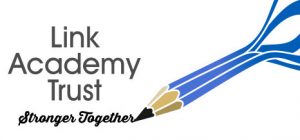 Key Skills2015-2016REAppendixYear 1 - 6Year 1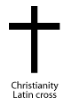 Year 2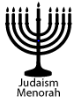 Year 3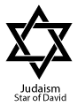 Year 4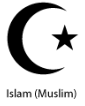 Year 5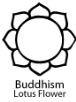 Year 6 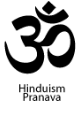 Knowing about and understanding religions and world viewsCan I recall materials in RE?Can I name materials in RE?Can I talk about materials in RE?Expressing and communicating ideas related to religions and worldviewsCan I observe materials in RE?Can I notice materials in RE?Can I recognise materials in RE?Gaining and deploying the skills needed for studying religions and world viewsCan I notice religions?Can I find out about religions?Can I find out about world views?Knowing about and understanding religions and world viewsCan I retell stories?Can I suggest meaning for sources of wisdom?Can I suggest meaning for sources of festivals?Can I suggest meaning for sources of worship?Expressing and communicating ideas related to religions and worldviewsCan I ask questions religions, beliefs and ideas?Can I give and opinions about religions, beliefs and ideas?Gaining and deploying the skills needed for studying religions and world viewsCan I collect ideas in RE?Can I use ideas in RE?Can I respond to ideas in RE?Knowing about and understanding religions and world viewsCan I describe religions?Can I describe world views? Can I connect ideas about religion and world views?Expressing and communicating ideas related to religions and worldviewsCan I give thoughtful responses using different forms of expression in RE?Gaining and deploying the skills needed for studying religions and world viewsCan I consider link and discuss questions?Can I consider ideas?Can I consider points of view?Knowing about and understanding religions and world viewsCan I outline religious ideas linking different practices?Can I outline  religious ideas linking different viewpointsExpressing and communicating ideas related to religions and worldviewsCan I express ideas thoughtfully in RE?Gaining and deploying the skills needed for studying religions and world viewsCan I apply ideas about religion thoughtfully?Can I apply ideas about world views thoughtfully?Knowing about and understanding religions and world viewsCan I explain the impact of and connections between ideas?Can I explain the impact of and connections between practices?Can I explain the impact of and connections between viewpoints?Expressing and communicating ideas related to religions and worldviewsCan I explain diverse ideas clearly in various forms?Can I explain diverse viewpoints clearly in various forms?Gaining and deploying the skills needed for studying religions and world viewsCan I investigate why religions and worldviews matter? Can I explain why religions and worldviews matter?Knowing about and understanding religions and world viewsCan I appreciate and appraise different understandings of religious views?Can I appreciate and appraise different understandings of world views? Expressing and communicating ideas related to religions and worldviewsCan I express insights in to questions?can I give coherent accounts of beliefs and ideas?Gaining and deploying the skills needed for studying religions and world viewsCan I enquire into ideas, sources and arguments?Can I interpret ideas, sources and arguments?